Приглашаем Вас принять участие в работеV Всероссийской (национальной) научно-практической конференции «АКТУАЛЬНЫЕ ПРОБЛЕМЫ ТЕХНОЛОГИИ ПРОДУКТОВ ПИТАНИЯ, ТУРИЗМА И ТОРГОВЛИ»  г. Нальчик, ФГБОУ ВО Кабардино-Балкарский ГАУ27 апреля 2023 г.ОРГАНИЗАЦИОННЫЙ КОМИТЕТ КОНФЕРЕНЦИИ: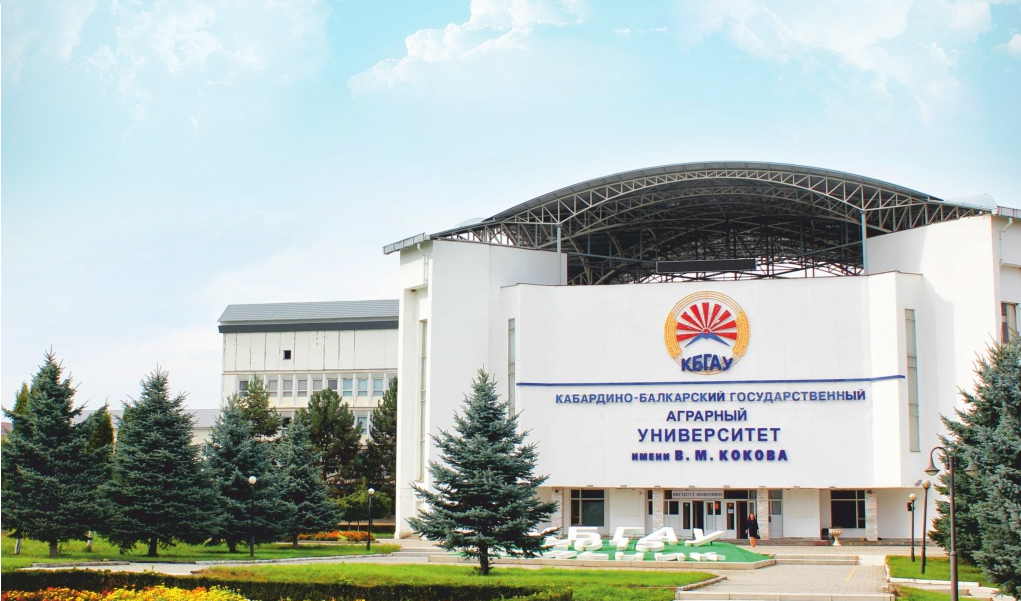 Абдулхаликов Р. З., д-р с.-х. наук, доцент, проректор по НИР, председатель Оргкомитета Тлупов Т.Х., канд. биол. наук, доцент, декан факультета «Торгово-технологический»;Тамахина А.Я., д-р с.-х. наук, профессор, зам.декана по НИР факультета «Торгово-технологический»;Кудаев Р. Х., д-р с.-х. наук, профессор, заведующий кафедрой «Товароведение, туризм и право» Джабоева А. С., д-р тех. наук, профессор, заведующая кафедрой  «Технология продуктов общественного питания и химия»Бориева Л. З., канд. тех. наук, доцент, заведующая кафедрой «Технология продуктов из растительного сырья»  Кярова М. А., канд. филос. наук, доцент, заведующая кафедрой «История и философия»РЕДАКЦИОННАЯ КОЛЛЕГИЯ:Назарова А. А., канд. с.-х. наук, старший преподаватель кафедры «Технология продуктов общественного питания и химия»Шогенова И. Б., канд. с.-х. наук, доцент кафедры «Технология продуктов из растительного сырья»Дзахмишева И. Ш., д-р эк. наук, профессор кафедры «Товароведение, туризм и право» Кумышева Ю. А., канд. биол. наук, доцент кафедры  «Технология продуктов общественного питания и химия»Атаева Ф. А., канд. ист. наук, доцент кафедры «История и философия» НАПРАВЛЕНИЯ РАБОТЫ КОНФЕРЕНЦИИ:Материалы направлять на электронные адреса ответственных редакторов секций. К участию в конференции приглашаются учёные, аспиранты, соискатели и студенты. Организатором выступает ФГБОУ ВО Кабардино-Балкарский ГАУ, г. НальчикРЕГЛАМЕНТ РАБОТЫ КОНФЕРЕНЦИИ:Продолжительность докладов на пленарном заседании – до 15 мин., на секциях - до 7 мин. УЧАСТИЕ В РАБОТЕ КОНФЕРЕНЦИИ:- очное - непосредственное участие в работе конференции и публикация материалов;- заочное - представление и публикация материалов.Публикация 1 стр. в сборнике конференции 70 руб.Программа конференции будет размещена на сайте Университета http://www.kbgau.ru.Материалы конференции будут опубликованы в сборнике научных трудов, которому будет присвоен Международный стандартный книжный номер ISBN. Сборник конференции постатейно будет проиндексирован в РИНЦ. Для участников конференции:Для участия в конференции необходимо выслать на электронный адрес ответственного редактора до 12 апреля 2023 года: 1) заявку; 2) статью, оформленную в соответствии с требованиями и образцом; 3) копию квитанции (чека, уведомления) об оплате (фото, скриншот).Редакция оставляет за собой право научного редактирования материалов и направления их на рецензирование. Дата проведения: 27.04.2023 г.Место проведения: г. Нальчик, пр. Ленина, 1 в, Кабардино-Балкарский ГАУ, Торгово-технологический факультет, корпус №8. Проезд от автовокзала г. Нальчик маршрутными такси № 19 и 25. ТРЕБОВАНИЯ К ОФОРМЛЕНИЮ ПУБЛИКАЦИИ:I. Структура статьи:1. Номер и название СЕКЦИИ (ВСЕ ПРОПИСНЫЕ).2. Тематический рубрикатор УДК.3. Название статьи (ВСЕ ПРОПИСНЫЕ).4. Сведения об авторе (-ах):– фамилия, имя, отчество автора (-ов);– место работы, учебы автора (-ов), город, страна;– e-mail;5. Аннотация (30-40 слов).6. Ключевые слова (не более 10 слов).7. Текст (со ссылками на литературные источники в квадратных скобках).8. Библиографический список литературы, оформленный по ГОСТ Р 7.0.7-2021.II. Оформление материалов:Все материалы, присылаемые на конференцию, должны соответствовать стандартам оформления. Материалы, не соответствующие требованиям, не будут приняты к печати.Стандарты оформления материалов1. Языки материала – русский, английский.2. Размер страницы - А4, ориентация - «Книжная».3. Поля страницы: Верхнее - 20 мм, нижнее - 20 мм, правое - 20 мм, левое - 20 мм.4. Отступ первой строки абзаца слева (красная строка) - 1 см.5. Первый абзац – СЕКЦИЯ №___ (ВСЕ ПРОПИСНЫЕ, выравнивание по левому краю).6. Второй абзац – УДК (выравнивание по левому краю).7. Третий абзац - название статьи (Выравнивание по центру, начертание полужирное, ВСЕ ПРОПИСНЫЕ).8. Четвертый абзац - сведения об авторах (выравнивание по правому краю).9. Пятый абзац - аннотация.10. Шестой абзац - ключевые слова.11. Седьмой абзац - Название, сведения об авторах, аннотация и ключевые слова на английском языке12. Восьмой абзац - текст статьи (Междустрочный интервал — одинарный, выравнивание - по ширине, автоматический перенос слов).13. Шрифт - Times New Roman, размер шрифта - 12 кегль.14. Библиографический список литературы, оформленный по ГОСТ Р 7.0.7-2021.15. Возможно использование рисунков, таблиц и формул.16. Объем научных статей – не более 5 страниц.Графики и диаграммы должны быть переведены в формат Word/Excel, таблицы – в Microsoft Word, формулы – в JPEG или TIFF. Иллюстрации с разрешением не менее 300 dpi и таблицы должны быть размещены в тексте после абзацев, содержащих ссылку на них. Ссылка на источник отмечается порядковой цифрой, например, [1, 3]. Авторы несут полную ответственность за достоверность сведений и оформление текста. По всем вопросам, связанным с публикацией статей, обращаться по телефону к ответственной за выпуск сборника статей Тамахиной Аиде Яковлевне 8(928)-709-36-52.Все материалы, присылаемые на конференцию, должнысоответствовать стандартам оформления!Решение о публикации принимает Организационный комитет конференции. Оригинальность статьи должна быть не менее 70 %. Проверка текстов статей на оригинальность осуществляется в системе university.antiplagiat.ru Мы будем рады видеть Вас в числе участников конференции и заранее благодарим за участие в работе!Обратить внимание !!!(в платежном поручении указывать обязательно все реквизиты)РЕКВИЗИТЫИНН 0711029536    КПП 072501001УФК по Кабардино-Балкарской Республике (ФГБОУ ВО Кабардино-Балкарский ГАУ л/сч. 20046X27200)р/сч. 03214643000000010400   (поле 17 платежного поручения)ЕКС 40102810145370000070   (поле 15)Банк получателя: ОТДЕЛЕНИЕ-НБ КАБАРДИНО-БАЛКАРСКАЯ РЕСПУБЛИКА БАНКА РОССИИ//УФК по Кабардино-Балкарской Республике г. Нальчик   (поле 13),БИК 018327106   (поле 14)ОКТМО: 83701000 * X - указывать на латиницеНазначение платежа: КБК  00000000000000000130, за публикацию статьи в сборнике конференцииОБРАЗЕЦ ОФОРМЛЕНИЯ СТАТЬИЗАЯВКАна участие в V Всероссийской (национальной) научно-практической конференции  «АКТУАЛЬНЫЕ ПРОБЛЕМЫ ТЕХНОЛОГИИ ПРОДУКТОВ ПИТАНИЯ, ТУРИЗМА И ТОРГОВЛИ»,  г. Нальчик, ФГБОУ ВО Кабардино-Балкарский ГАУ, 27 апреля 2023 г.МИНИСТЕРСТВО СЕЛЬСКОГО ХОЗЯЙСТВА РФФГБОУ ВО «КАБАРДИНО-БАЛКАРСКИЙ ГОСУДАРСТВЕННЫЙ АГРАРНЫЙУНИВЕРСИТЕТ ИМЕНИ В.М. КОКОВА»МИНИСТЕРСТВО СЕЛЬСКОГО ХОЗЯЙСТВА РФФГБОУ ВО «КАБАРДИНО-БАЛКАРСКИЙ ГОСУДАРСТВЕННЫЙ АГРАРНЫЙУНИВЕРСИТЕТ ИМЕНИ В.М. КОКОВА»МИНИСТЕРСТВО СЕЛЬСКОГО ХОЗЯЙСТВА РФФГБОУ ВО «КАБАРДИНО-БАЛКАРСКИЙ ГОСУДАРСТВЕННЫЙ АГРАРНЫЙУНИВЕРСИТЕТ ИМЕНИ В.М. КОКОВА»МИНИСТЕРСТВО СЕЛЬСКОГО ХОЗЯЙСТВА РФФГБОУ ВО «КАБАРДИНО-БАЛКАРСКИЙ ГОСУДАРСТВЕННЫЙ АГРАРНЫЙУНИВЕРСИТЕТ ИМЕНИ В.М. КОКОВА»МИНИСТЕРСТВО СЕЛЬСКОГО ХОЗЯЙСТВА РФФГБОУ ВО «КАБАРДИНО-БАЛКАРСКИЙ ГОСУДАРСТВЕННЫЙ АГРАРНЫЙУНИВЕРСИТЕТ ИМЕНИ В.М. КОКОВА»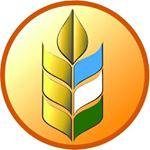 СЕКЦИЯ № 3 Тенденции развития сферы торговли и туризмаУДК 332.1:338.436.33СОЦИАЛЬНО-ЭКОНОМИЧЕСКИЕ СИСТЕМЫ КАК ОБЪЕКТ УПРАВЛЕНИЯИванов А. А.; доцент кафедры «Экономика», к.э.н., доцентФГБОУ ВО Кабардино-Балкарский ГАУ, г. Нальчик, Россия;e-mail: ivanov@mail.ruАннотацияВ статье представлен феномен социально-экономической системы как совокупность взаимосвязанных и взаимодействующих социальных и экономических институтов. Выявлены взаимозависимые компоненты социально-экономической системы; очерчен круг ее исторических, географических, этнических, духовных, политических и экономических границ. Обоснованы основные свойства системы.Ключевые слова: система, экономический, совокупность, феномен, субъекты, структура, управление, компоненты, единство.SOCIO-ECONOMIC SYSTEMS AS A MANAGEMENT OBJECTIvanov A. A.; Associate Professor at the Department of Economics, Candidate of Economic Sciences, Associate ProfessorFSBEI HE Kabardino-Balkarian SAU, Nalchik, Russia;e-mail: ivanov@mail.ruАnnotationThe article presents the phenomenon of the socio-economic system as a set of interrelated and interacting social and economic institutions. Identified interdependent components of the socio-economic system; the circle of its historical, geographical, ethnic, spiritual, political and economic borders is outlined. The main properties of the system are substantiated.Keywords: system, economic, aggregate, phenomenon, subjects, structure, management, components, unity.Текст. Текст. Текст. Текст. Текст. … [1].Литература:1. Байгулов Р. М. Развитие научно-технического потенциала региона // Экономика сельскохозяйственных и перерабатывающих предприятий.  2017.  № 3.  С. 13–15.Фамилия ИмяОтчествоДолжностьУченая степеньУченое званиеМесто работы / учебыНазвание доклада / статьиСекция (№, название)Почтовый адрес E-mail Контактный телефон Форма участия (очная/заочная)Даты заезда-выезда